Temat  7                                                                                                                20.03.201. Wykonaj działania. Ćwicz dodawanie i odejmowanie. Wykonaj tyle ile dasz radę.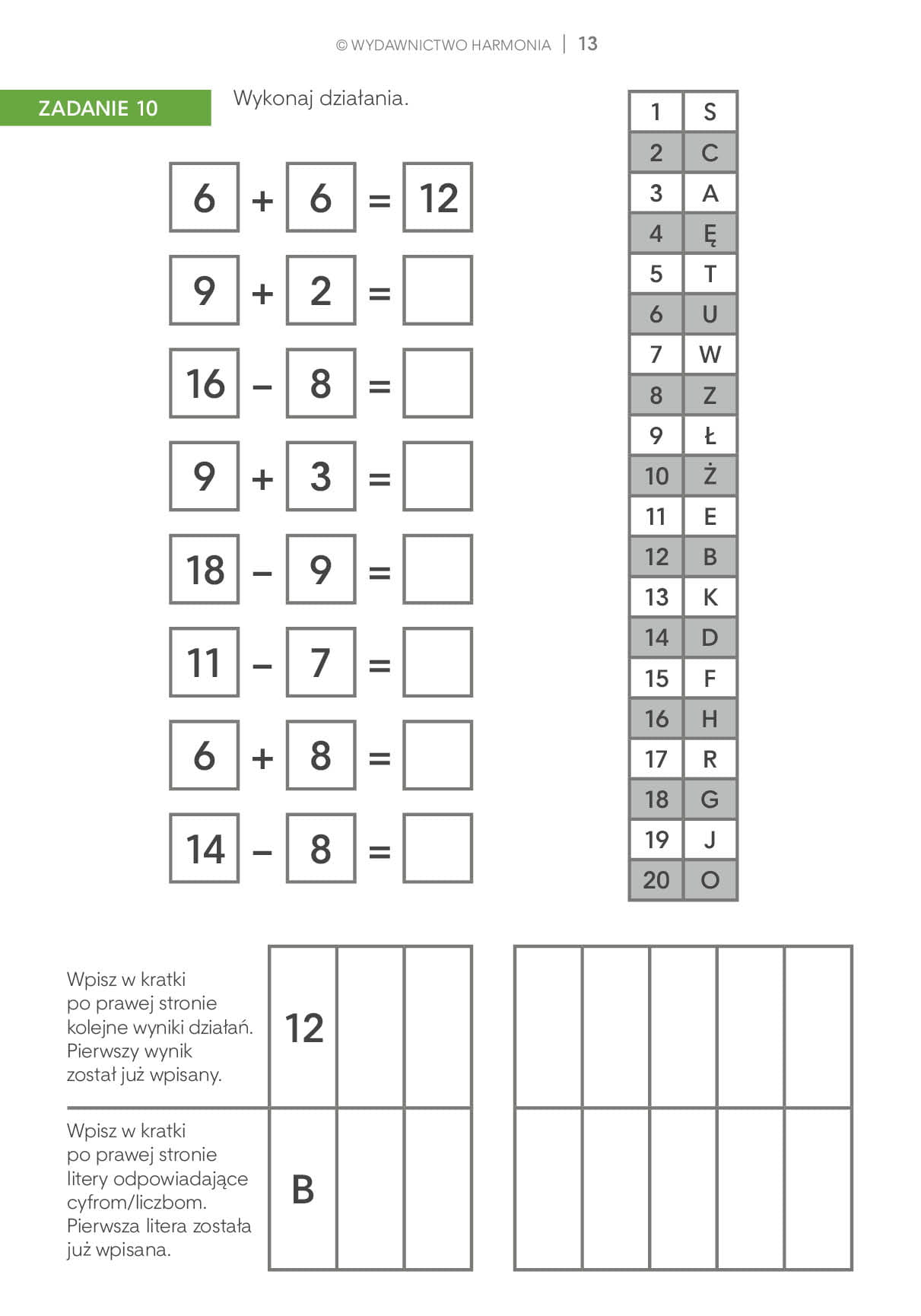 2. Porównaj liczby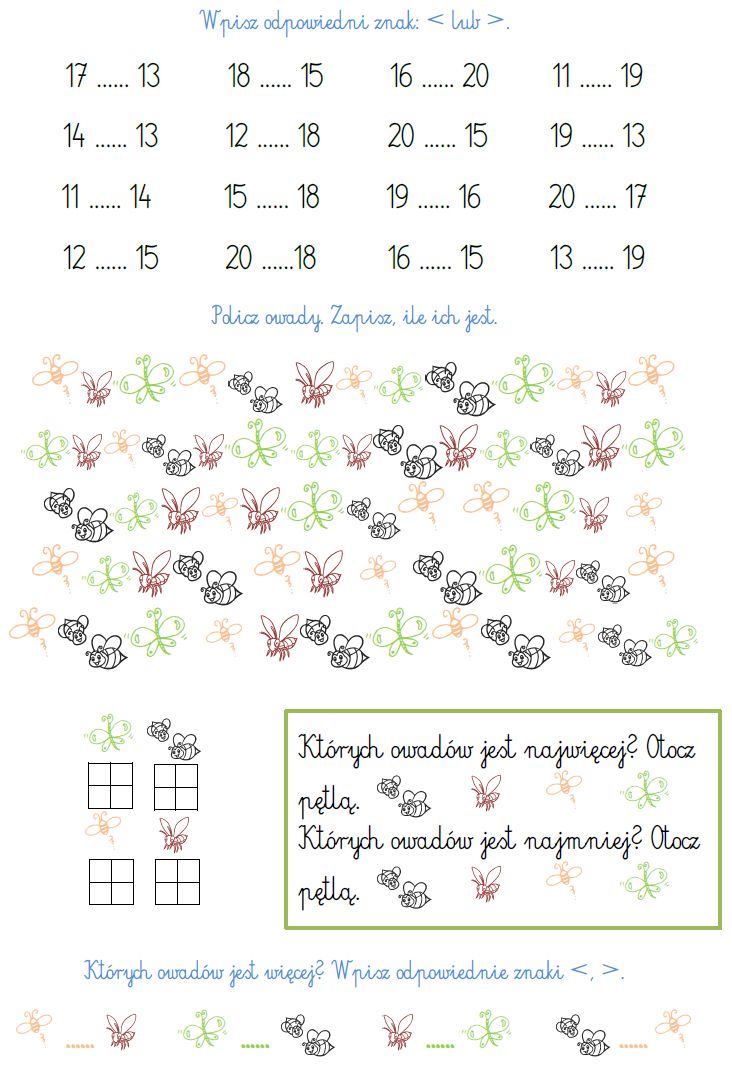 